Little Heath Sixth Form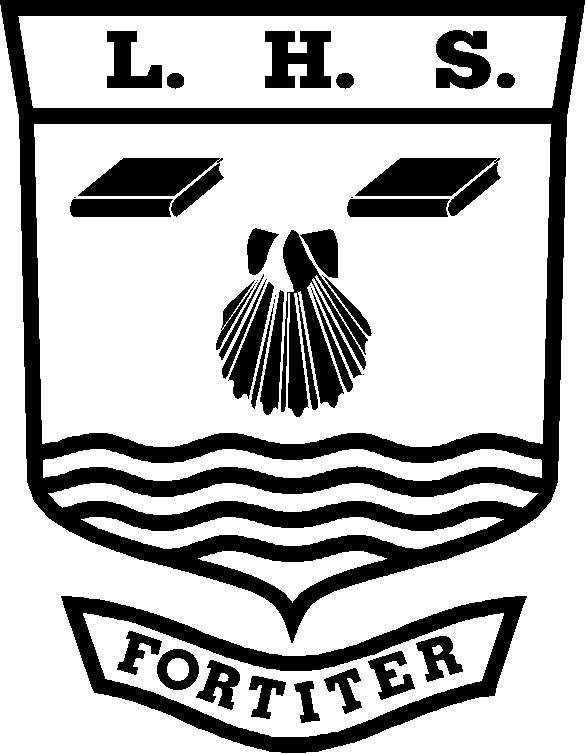 (Subject) Personal Learning ChecklistStudent Name:   ……………………….…………………………………..………KEY:  Red = with difficulty     Amber = not sure    Green = yesGrade tracking:Note: You should discuss this checklist regularly with your subject teacher/mentorUnit 6:Public HealthUnit Code:6943Minimum Target Grade:Aspirational Target Grade:GCSE Re-Cap (Skills and Knowledge)RedAmberGreenN/ASkills  RedAmberGreenTo address this in my coursework  I will:-Be able to obtain, interpret and explain relevant and appropriate information from a variety of sources.Be able to use specialist vocabulary appropriately.Evaluate and draw valid conclusions from evidence Be able to select and analyse information and to make relevant links between environmental, lifestyle and public health problems in a coherent wayKnowledge/SpecificationAO1Demonstrate a clear understanding of the nature of your chosen public health issue relevant to  a service-user groupDescribe the chosen issue fully and identify a range of possible effects that it has, or may have, on public health consequencesAO2Explain the links between the chosen issue and its actual or potential public health impact.Demonstrate an understanding of social, environmental and lifestyle or other issues when considering their impact on the public health of your chosen service-user groupAO3Use a range of information sources to investigate your chosen public health issue on public health which are both relevant and appropriate.Use sufficient information to make connections between the social, environmental and/or lifestyle aspects of your chosen issue and public health.AO4Evaluate, with clear reasoning and explanation, a number of strategies and techniques to minimise the risk to public health that your chosen issue poses.Demonstrate an ability to identify the relative strengths and weaknesses of the strategies and techniques Use the information on this checklist to ensure you complete all sections of your coursework GradeDateGradeDateGradeDateGradeDateGradeDateGradeDate